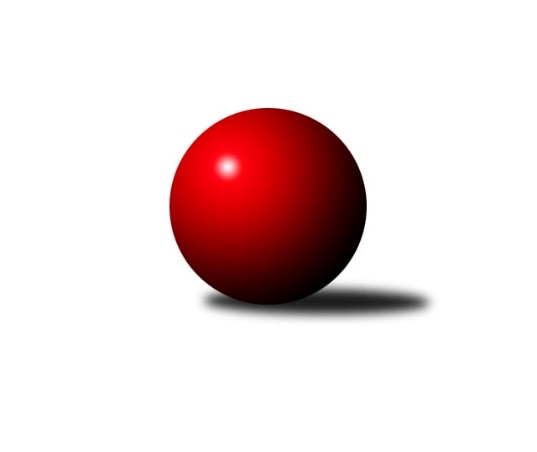 Č.4Ročník 2023/2024	8.10.2023Nejlepšího výkonu v tomto kole: 1810 dosáhlo družstvo: SK Podlužan Prušánky DJihomoravský KP2 jih 2023/2024Výsledky 4. kolaSouhrnný přehled výsledků:TJ Sokol Šanov D	- KK Vyškov D	1:5	1667:1771	3.0:5.0	6.10.TJ Sokol Vracov C	- SK STAK Domanín 	5:1	1714:1566	6.0:2.0	6.10.SK Baník Ratíškovice E	- SK Baník Ratíškovice D	1:5	1504:1616	3.0:5.0	7.10.KK Vyškov E	- TJ Jiskra Kyjov B	4:2	1686:1566	4.5:3.5	7.10.SK Podlužan Prušánky D	- TJ Sokol Mistřín D	5:1	1810:1680	6.0:2.0	8.10.Tabulka družstev:	1.	TJ Sokol Vracov C	4	4	0	0	20.0 : 4.0 	22.0 : 10.0 	 1705	8	2.	KK Vyškov D	3	3	0	0	16.0 : 2.0 	15.0 : 9.0 	 1690	6	3.	KK Vyškov E	3	3	0	0	15.0 : 3.0 	17.0 : 7.0 	 1698	6	4.	SK Podlužan Prušánky D	3	2	0	1	12.0 : 6.0 	15.0 : 9.0 	 1737	4	5.	SK Baník Ratíškovice C	3	2	0	1	12.0 : 6.0 	13.0 : 11.0 	 1678	4	6.	TJ Jiskra Kyjov B	4	2	0	2	13.0 : 11.0 	17.0 : 15.0 	 1606	4	7.	SK Baník Ratíškovice D	4	1	0	3	9.0 : 15.0 	18.0 : 14.0 	 1611	2	8.	SK STAK Domanín	4	1	0	3	8.0 : 16.0 	15.0 : 17.0 	 1544	2	9.	SK Baník Ratíškovice E	4	1	0	3	7.0 : 17.0 	14.5 : 17.5 	 1519	2	10.	TJ Sokol Šanov D	4	1	0	3	5.0 : 19.0 	7.0 : 25.0 	 1506	2	11.	TJ Sokol Mistřín D	4	0	0	4	3.0 : 21.0 	6.5 : 25.5 	 1577	0Podrobné výsledky kola:	 TJ Sokol Šanov D	1667	1:5	1771	KK Vyškov D	Ivan Januška	 	 221 	 223 		444 	 2:0 	 406 	 	214 	 192		Miroslav Poledník	Oldřiška Varmužová	 	 193 	 204 		397 	 0:2 	 467 	 	226 	 241		Jiří Formánek	Martin Kožnar	 	 182 	 207 		389 	 0:2 	 435 	 	199 	 236		Josef Michálek	František Hél	 	 212 	 225 		437 	 1:1 	 463 	 	253 	 210		Jan Donnebergerrozhodčí:  Vedoucí družstevNejlepší výkon utkání: 467 - Jiří Formánek	 TJ Sokol Vracov C	1714	5:1	1566	SK STAK Domanín 	Martina Nejedlíková	 	 230 	 222 		452 	 2:0 	 406 	 	206 	 200		Jakub Juřík	Radek Břečka	 	 222 	 222 		444 	 2:0 	 357 	 	183 	 174		Vojtěch Filípek	Michal Plášek	 	 186 	 203 		389 	 0:2 	 451 	 	235 	 216		Richard Juřík	Nikola Plášková	 	 221 	 208 		429 	 2:0 	 352 	 	158 	 194		Josef Šlahůnekrozhodčí: Radek BřečkaNejlepší výkon utkání: 452 - Martina Nejedlíková	 SK Baník Ratíškovice E	1504	1:5	1616	SK Baník Ratíškovice D	Antonín Zýbal	 	 182 	 183 		365 	 1:1 	 377 	 	205 	 172		Karel Mecl	Marie Kobylková	 	 154 	 175 		329 	 0:2 	 394 	 	189 	 205		Martin Švrček	Václav Koplík	 	 191 	 191 		382 	 0:2 	 435 	 	228 	 207		Pavel Slavík	Kristýna Košuličová	 	 215 	 213 		428 	 2:0 	 410 	 	202 	 208		Jakub Meclrozhodčí:  Vedoucí družstevNejlepší výkon utkání: 435 - Pavel Slavík	 KK Vyškov E	1686	4:2	1566	TJ Jiskra Kyjov B	Jitka Usnulová	 	 184 	 222 		406 	 0:2 	 454 	 	229 	 225		Eva Paulíčková	Jaromír Tomiczek	 	 206 	 228 		434 	 2:0 	 322 	 	137 	 185		Michal Ambrozek	Jana Kovářová	 	 227 	 229 		456 	 2:0 	 358 	 	193 	 165		Jindřich Burďák	Ludmila Tomiczková	 	 180 	 210 		390 	 0.5:1.5 	 432 	 	180 	 252		Jakub Vančíkrozhodčí:  Vedoucí družstevNejlepší výkon utkání: 456 - Jana Kovářová	 SK Podlužan Prušánky D	1810	5:1	1680	TJ Sokol Mistřín D	Tomáš Slížek	 	 214 	 237 		451 	 1:1 	 473 	 	245 	 228		Lubomír Kyselka	Libor Kuja	 	 233 	 231 		464 	 2:0 	 388 	 	203 	 185		Ilona Lužová	Filip Benada	 	 208 	 214 		422 	 1:1 	 405 	 	189 	 216		Dušan Urubek	Zdeněk Hosaja	 	 230 	 243 		473 	 2:0 	 414 	 	207 	 207		Petr Bařinarozhodčí: Jiří LaukoNejlepšího výkonu v tomto utkání: 473 kuželek dosáhli: Lubomír Kyselka, Zdeněk HosajaPořadí jednotlivců:	jméno hráče	družstvo	celkem	plné	dorážka	chyby	poměr kuž.	Maximum	1.	Martina Nejedlíková 	TJ Sokol Vracov C	467.00	309.0	158.0	4.3	3/3	(495)	2.	Zdeněk Hosaja 	SK Podlužan Prušánky D	450.75	319.3	131.5	10.5	2/2	(473)	3.	Jan Minaříček 	SK Baník Ratíškovice C	446.00	302.8	143.3	7.0	2/2	(473)	4.	Jaromír Tomiczek 	KK Vyškov E	442.50	302.0	140.5	4.0	2/2	(451)	5.	Radek Šeďa 	SK Podlužan Prušánky D	440.50	308.0	132.5	7.5	2/2	(456)	6.	Jan Donneberger 	KK Vyškov D	437.33	297.0	140.3	8.7	3/3	(463)	7.	Jana Kovářová 	KK Vyškov E	437.00	301.5	135.5	7.8	2/2	(468)	8.	Tomáš Slížek 	SK Podlužan Prušánky D	432.00	309.0	123.0	8.5	2/2	(451)	9.	Jiří Formánek 	KK Vyškov D	430.00	298.7	131.3	9.0	3/3	(467)	10.	Josef Michálek 	KK Vyškov D	427.67	287.7	140.0	7.3	3/3	(464)	11.	Ondřej Repík 	TJ Sokol Vracov C	427.67	288.0	139.7	7.0	3/3	(478)	12.	Lubomír Kyselka 	TJ Sokol Mistřín D	427.33	292.0	135.3	8.0	3/3	(473)	13.	Radek Břečka 	TJ Sokol Vracov C	427.25	302.5	124.8	10.0	2/3	(455)	14.	Jana Mačudová 	SK Baník Ratíškovice C	426.25	295.3	131.0	7.3	2/2	(433)	15.	Eva Paulíčková 	TJ Jiskra Kyjov B	423.50	301.8	121.7	8.3	3/3	(454)	16.	Richard Juřík 	SK STAK Domanín 	423.00	296.3	126.7	10.3	3/3	(451)	17.	Karolína Mašová 	TJ Jiskra Kyjov B	420.75	284.8	136.0	7.8	2/3	(444)	18.	Běla Omastová 	KK Vyškov E	420.00	285.5	134.5	11.0	2/2	(440)	19.	Jakub Mecl 	SK Baník Ratíškovice D	416.50	298.7	117.8	11.7	2/2	(423)	20.	Jakub Vančík 	TJ Jiskra Kyjov B	415.67	289.7	126.0	11.2	3/3	(432)	21.	Martin Švrček 	SK Baník Ratíškovice D	413.25	306.5	106.8	13.5	2/2	(438)	22.	Veronika Presová 	TJ Sokol Vracov C	411.33	291.0	120.3	11.3	3/3	(436)	23.	Marcel Šebek 	SK Baník Ratíškovice C	411.25	289.8	121.5	9.3	2/2	(431)	24.	David Kotásek 	SK Baník Ratíškovice E	407.50	283.0	124.5	9.0	2/3	(411)	25.	Petr Bařina 	TJ Sokol Mistřín D	406.25	293.0	113.3	13.8	2/3	(414)	26.	Kristýna Ševelová 	SK Baník Ratíškovice E	405.00	278.0	127.0	7.5	2/3	(436)	27.	Ivan Januška 	TJ Sokol Šanov D	400.00	291.0	109.0	10.0	2/3	(444)	28.	Jakub Juřík 	SK STAK Domanín 	397.00	290.3	106.7	13.8	3/3	(406)	29.	Dušan Urubek 	TJ Sokol Mistřín D	396.00	288.0	108.0	12.0	2/3	(405)	30.	Zbyněk Vašina 	SK STAK Domanín 	394.50	277.3	117.3	7.8	2/3	(400)	31.	Kristýna Košuličová 	SK Baník Ratíškovice E	394.50	284.5	110.0	9.0	2/3	(428)	32.	Ludmila Tomiczková 	KK Vyškov E	394.00	290.0	104.0	15.0	2/2	(398)	33.	František Hél 	TJ Sokol Šanov D	393.75	281.8	112.0	10.8	2/3	(437)	34.	Jan Klimentík 	TJ Sokol Šanov D	390.50	278.5	112.0	10.5	2/3	(397)	35.	Václav Koplík 	SK Baník Ratíškovice E	389.50	271.0	118.5	13.0	2/3	(397)	36.	Lenka Spišiaková 	TJ Sokol Šanov D	389.50	280.5	109.0	9.5	2/3	(428)	37.	Filip Schreiber 	SK Baník Ratíškovice D	385.75	275.3	110.5	12.3	2/2	(397)	38.	Michal Plášek 	TJ Sokol Vracov C	382.50	286.5	96.0	14.0	2/3	(389)	39.	Ilona Lužová 	TJ Sokol Mistřín D	381.00	269.3	111.7	11.3	3/3	(388)	40.	Jindřich Burďák 	TJ Jiskra Kyjov B	378.67	277.2	101.5	15.0	3/3	(396)	41.	Miroslav Poledník 	KK Vyškov D	377.00	267.0	110.0	10.0	2/3	(406)	42.	Karel Mecl 	SK Baník Ratíškovice D	375.00	273.0	102.0	17.0	2/2	(377)	43.	Zdeněk Adamík 	TJ Sokol Mistřín D	369.50	273.0	96.5	13.0	2/3	(374)	44.	Oldřiška Varmužová 	TJ Sokol Šanov D	368.75	271.0	97.8	13.8	2/3	(398)	45.	Marie Kobylková 	SK Baník Ratíškovice E	353.00	261.0	92.0	17.0	2/3	(377)	46.	Antonín Zýbal 	SK Baník Ratíškovice E	352.50	260.3	92.3	15.3	2/3	(375)	47.	Josef Šlahůnek 	SK STAK Domanín 	348.33	253.0	95.3	14.0	3/3	(374)	48.	Vojtěch Filípek 	SK STAK Domanín 	347.50	245.5	102.0	13.5	2/3	(357)		Libor Kuja 	SK Podlužan Prušánky D	452.50	310.0	142.5	4.0	1/2	(464)		Martina Antošová 	SK Baník Ratíškovice C	435.00	295.0	140.0	8.0	1/2	(435)		Jitka Usnulová 	KK Vyškov E	433.00	302.0	131.0	9.5	1/2	(460)		Kryštof Pevný 	KK Vyškov D	430.00	304.0	126.0	6.0	1/3	(430)		Nikola Plášková 	TJ Sokol Vracov C	429.00	300.0	129.0	9.0	1/3	(429)		Filip Benada 	SK Podlužan Prušánky D	418.50	303.5	115.0	9.0	1/2	(422)		Milana Alánová 	KK Vyškov E	415.00	299.0	116.0	12.0	1/2	(415)		Pavel Slavík 	SK Baník Ratíškovice D	414.00	299.3	114.7	8.7	1/2	(435)		Michal Zdražil 	SK Baník Ratíškovice D	414.00	308.0	106.0	9.0	1/2	(414)		Antonín Pihar 	SK Podlužan Prušánky D	410.00	287.0	123.0	14.0	1/2	(410)		Michal Kos 	TJ Sokol Mistřín D	405.00	300.0	105.0	12.0	1/3	(405)		Martin Kožnar 	TJ Sokol Šanov D	402.00	295.5	106.5	10.0	1/3	(415)		Alexandr Lucký 	SK Baník Ratíškovice E	392.00	267.0	125.0	6.0	1/3	(392)		Jiří Mika 	TJ Sokol Šanov D	357.00	259.0	98.0	13.0	1/3	(357)		Tomáš Pokoj 	SK Baník Ratíškovice E	357.00	263.0	94.0	16.0	1/3	(357)		Ludvík Vašulka 	TJ Sokol Mistřín D	348.00	252.0	96.0	19.0	1/3	(348)		Michal Ambrozek 	TJ Jiskra Kyjov B	322.00	254.0	68.0	29.0	1/3	(322)		Martin Ďurko 	TJ Sokol Šanov D	311.00	227.0	84.0	15.0	1/3	(311)Sportovně technické informace:Starty náhradníků:registrační číslo	jméno a příjmení 	datum startu 	družstvo	číslo startu
Hráči dopsaní na soupisku:registrační číslo	jméno a příjmení 	datum startu 	družstvo	Program dalšího kola:5. kolo10.10.2023	út	18:00	KK Vyškov D - TJ Sokol Vracov C				TJ Sokol Mistřín D - -- volný los --	13.10.2023	pá	18:00	SK Baník Ratíškovice C - TJ Sokol Šanov D	13.10.2023	pá	18:00	SK STAK Domanín  - SK Baník Ratíškovice E	14.10.2023	so	14:00	SK Baník Ratíškovice D - KK Vyškov E	14.10.2023	so	14:30	TJ Jiskra Kyjov B - SK Podlužan Prušánky D	Nejlepší šestka kola - absolutněNejlepší šestka kola - absolutněNejlepší šestka kola - absolutněNejlepší šestka kola - absolutněNejlepší šestka kola - dle průměru kuželenNejlepší šestka kola - dle průměru kuželenNejlepší šestka kola - dle průměru kuželenNejlepší šestka kola - dle průměru kuželenNejlepší šestka kola - dle průměru kuželenPočetJménoNázev týmuVýkonPočetJménoNázev týmuPrůměr (%)Výkon2xZdeněk HosajaPrušánky D4731xJiří FormánekVyškov D110.794671xLubomír KyselkaMistřín D4732xJan DonnebergerVyškov D109.844632xJiří FormánekVyškov D4673xMartina NejedlíkováVracov C108.744522xLibor KujaPrušánky D4642xRichard JuříkDomanín108.494511xJan DonnebergerVyškov D4632xJana KovářováVyškov E107.244562xJana KovářováVyškov E4561xLubomír KyselkaMistřín D107.05473